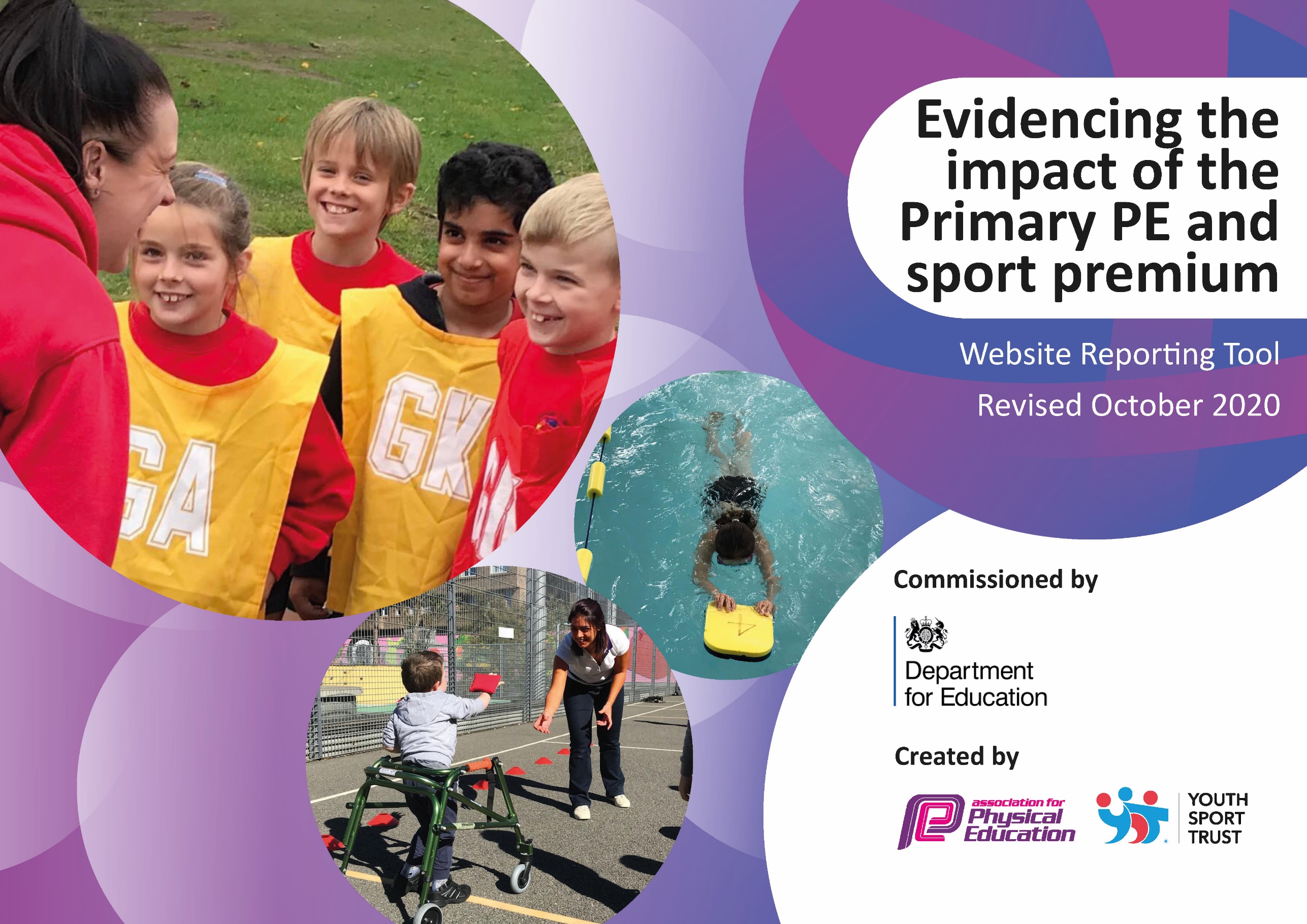 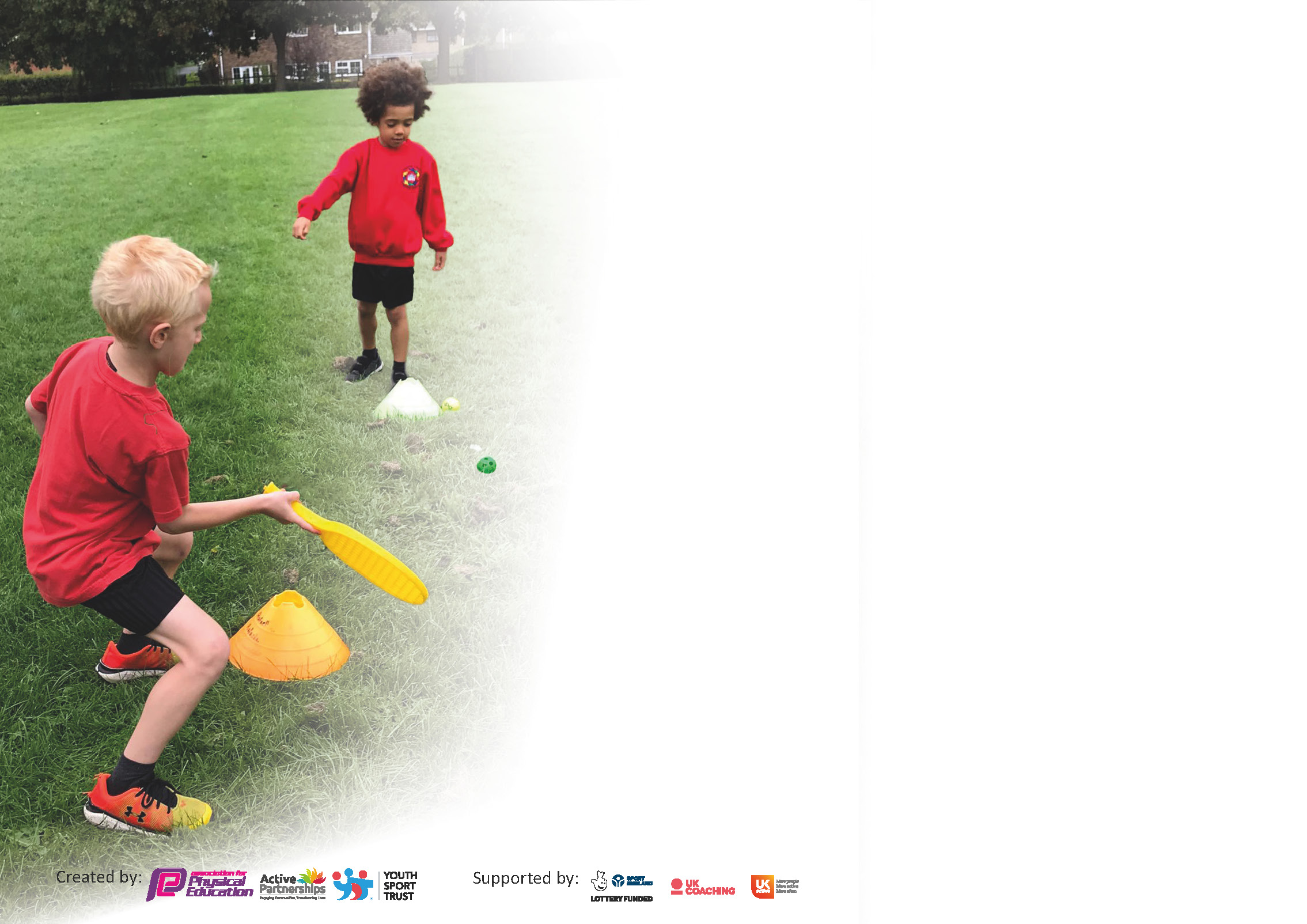 It is important that your grant is used effectively and based on school need. The Education Inspection Framework (Ofsted 2019 p64) makes clear there will be a focus on ‘whether leaders and those responsible for governors all understand their respective roles and perform these in a way that enhances the effectiveness of the school’.Under the Quality of Education criteria (p41) inspectors consider the extent to which schools can articulate their curriculum (INTENT), construct their curriculum (IMPLEMENTATION) and demonstrate the outcomes which result (IMPACT).To assist schools with common transferable language this template has been developed to utilise the same three headings which should make your plans easily transferable between working documents.Schools must use the funding to make additional and sustainable improvements to the quality of Physical Education, School Sport and Physical Activity (PESSPA) they offer. This means that you should usethe Primary PE and sport premium to:Develop or add to the PESSPA activities that your school already offerBuild capacity and capability within the school to ensure that improvements made now will benefit pupils joining the school in future yearsPlease visit gov.uk for the revised DfE guidance including the 5 key indicators across which schools should demonstrate an improvement. This document will help you to review yourprovision and to report your spend. DfE encourages schools to use this template as an effective way of meeting the reporting requirements of the Primary PE and sport premium.We recommend you start by reflecting on the impact of current provision and reviewing the previous spend.Schools are required to publish details of how they spend this funding as well as on the impact it has on pupils’ PE and sport participation and attainment by the end of the summer term or by 31st July 2021 at the latest.** In the case of any under-spend from 2019/20 which has been carried over this must be used and published by 31st March 2021.We recommend regularly updating the table and publishing it on your website throughout the year. This evidences your ongoing self-evaluation of how you are using the funding to secure maximum, sustainable impact. Final copy mustbe posted on your website by the end of the academic year and no later than the 31st July 2021. To see an example of how to complete the table please click HERE. Bradley Green Primary Academy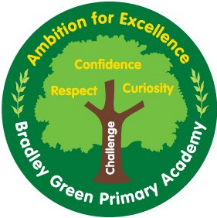 Sport Premium Funding 2020-21During the school year of 2020-21 the school will have received £17,700 to improve the quality of sport, health and PE provision at Bradley Green Primary Academy. Our aim is to create a culture that encourages all children to be active and have positive attitudes towards sport, physical activity and healthy lifestyles.The funding will develop the delivery of PE, sport and health awareness in school, which includes:1. The engagement of all pupils in regular physical activity – kick-starting healthy, active lifestyles2. The profile of PE and sport being raised across the school as a tool for whole school improvement3. Increased confidence, knowledge and skills of all staff in teaching PE and sport4. Broader experience of a range of sports and activities offered to all pupils5. Increased participation in competitive sport6. Improve the general health and mental well-being of children in schoolSustainability & MonitoringWe will monitor the Sports Premium Funding in conjunction with the Sainsbury’s School Games Mark, so we can evaluate and assess the impact that this funding is having across the school. In addition, the Sports Leader in Bradley Green will perform recurring checks on the impact of the Sports Premium Action Plan. In achieving the aims set forward here and with reference to the Sainsbury’s School Games Mark, Bradley Green Primary Academy will have a sustainable and effective sports programme. Please note: Although there has been considerable disruption in 2020 it is important that you publish details on your website of how you spend the funding - this is a legal requirement.N.B. In this section you should refer to any adjustments you might have made due to Covid-19 and how these will influence further improvement.Did you carry forward an underspend from 2019-20 academic year into the current academic year? YES Delete as applicableIf YES you must complete the following sectionIf NO, the following section is not applicable to youIf any funding from the academic year 2019/20 has been carried over you MUST complete the following section. Any carried over funding MUST be spent by 31 March 2021.Key achievements to date until July 2020:Areas for further improvement and baseline evidence of need:Online sports video to encourage pupil participation in sports during lockdownInvestment in equipment to ensure that each school bubble has adequate, high-quality resources without the need to share with other classrooms. Ensuring the competitive sport is continued during COVID-19 Ensuring that PE is continued and 2 hours per week is written in to the weekly timetableEnsuring that the underspend is spent on a project that will benefit the widest reach of students Academic Year: September 2020 to March 2021Total fund carried over: £8000Date Updated:What Key indicator(s) are you going to focus on?What Key indicator(s) are you going to focus on?What Key indicator(s) are you going to focus on?What Key indicator(s) are you going to focus on?Total Carry Over Funding:What Key indicator(s) are you going to focus on?What Key indicator(s) are you going to focus on?What Key indicator(s) are you going to focus on?What Key indicator(s) are you going to focus on?£8000IntentImplementationImplementationImpactYour school focus should be clear how you want to impact on your pupils.Improve the participation in an active lifestyle, improving children’s coordination, balance, strength, stamina and agility from EYFS to Year 6.Children’s overall balance and stamina is relatively low in school and the opportunity for group sport has diminished. A activity whereby children can participate individually will ensure that children are still active.Make sure your actions to achieve are linked to your intentions:Create a Trim TrailCarry over funding allocated:£8000Evidence of impact: How can you measure the impact on your pupils; you may have focussed on the difference that PE, SS & PA have made to pupils re-engagement with school. What has changed?Are children engaged with the Trim Trail? Do they use the balance, strength, and agility apparatus? Sustainability and suggested next steps and how does this link with the key indicators on which you are focussing this academic year?Could the Trim Trail be developed with additional ‘sections’ – i.e. more balance/ climbing, etc. if and where required.Meeting national curriculum requirements for swimming and water safety.N.B Complete this section to your best ability. For example you might have practised safe self-rescue techniques on dry land.What percentage of your current Year 6 cohort swim competently, confidently and proficiently over a distance of at least 25 metres?N.B. Even though your pupils may swim in another year please report on their attainment on leaving primary school at the end of the summer term 2020.UNKNOWN YETWhat percentage of your current Year 6 cohort use a range of strokes effectively [for example, front crawl, backstroke and breaststroke]?UNKNOWN YETWhat percentage of your current Year 6 cohort perform safe self-rescue in different water-based situations?UNKNOWN YETSchools can choose to use the Primary PE and sport premium to provide additional provision for swimming but this must be for activity over and above the national curriculum requirements. Have you used it in this way?YESAcademic Year: 2020/21Total fund allocated: £Date Updated:Date Updated:Key indicator 1: The engagement of all pupils in regular physical activity – Chief Medical Officers guidelines recommend that primary school pupils undertake at least 30 minutes of physical activity a day in schoolKey indicator 1: The engagement of all pupils in regular physical activity – Chief Medical Officers guidelines recommend that primary school pupils undertake at least 30 minutes of physical activity a day in schoolKey indicator 1: The engagement of all pupils in regular physical activity – Chief Medical Officers guidelines recommend that primary school pupils undertake at least 30 minutes of physical activity a day in schoolKey indicator 1: The engagement of all pupils in regular physical activity – Chief Medical Officers guidelines recommend that primary school pupils undertake at least 30 minutes of physical activity a day in schoolPercentage of total allocation:Key indicator 1: The engagement of all pupils in regular physical activity – Chief Medical Officers guidelines recommend that primary school pupils undertake at least 30 minutes of physical activity a day in schoolKey indicator 1: The engagement of all pupils in regular physical activity – Chief Medical Officers guidelines recommend that primary school pupils undertake at least 30 minutes of physical activity a day in schoolKey indicator 1: The engagement of all pupils in regular physical activity – Chief Medical Officers guidelines recommend that primary school pupils undertake at least 30 minutes of physical activity a day in schoolKey indicator 1: The engagement of all pupils in regular physical activity – Chief Medical Officers guidelines recommend that primary school pupils undertake at least 30 minutes of physical activity a day in school%IntentImplementationImplementationImpactYour school focus should be clear what you want the pupils to know and be able to do and aboutwhat they need to learn and toconsolidate through practice:Make sure your actions to achieve are linked to your intentions:Funding allocated:£2000Evidence of impact: what do pupils now know and what can they now do? What has changed?:Sustainability and suggested next steps:High quality equipment enabling PE lessons to be well resourced to increase participationChildren are fully participating and engaged throughout lessons without the need to wait for equipment£2000Children are engaged and have enough equipmentEnsure that equipment is used, maintained and replenished when required.Staff and Pupil VoiceKey indicator 2: The profile of PESSPA being raised across the school as a tool for whole school improvementKey indicator 2: The profile of PESSPA being raised across the school as a tool for whole school improvementKey indicator 2: The profile of PESSPA being raised across the school as a tool for whole school improvementKey indicator 2: The profile of PESSPA being raised across the school as a tool for whole school improvementPercentage of total allocation:Key indicator 2: The profile of PESSPA being raised across the school as a tool for whole school improvementKey indicator 2: The profile of PESSPA being raised across the school as a tool for whole school improvementKey indicator 2: The profile of PESSPA being raised across the school as a tool for whole school improvementKey indicator 2: The profile of PESSPA being raised across the school as a tool for whole school improvement%IntentImplementationImplementationImpactYour school focus should be clear what you want the pupils to know and be able to do and aboutwhat they need to learn and toconsolidate through practice:Make sure your actions to achieve are linked to your intentions:Funding allocated:£3300Evidence of impact: what do pupils now know and what can they now do? What has changed?:Sustainability and suggested next steps:Tameside SSP affiliation feesSports AmbassadorsBalance Bikes in EYFSEnsuring that PLT is up to date with current sports guidance, attends Virtual Subjects meetingsResources, badges, and time is allocated for training and meetings for PLT and Sports AmbassadorsEnsuring that the youngest children have access to high quality provision to enable them to develop their balance, stamina and fitness from an early age.£1500£500£1300Sports Ambassadors are pro-active in organising events to encourage a healthy lifestyle and fitness in schoolChildren are engaging and using the bikes Ensure meeting and guidance is followed up uponSports Ambassadors are given time to perform their tasks to increase participation in schoolEnsure that the bikes and used and maintained in EYFSKey indicator 3: Increased confidence, knowledge and skills of all staff in teaching PE and sportKey indicator 3: Increased confidence, knowledge and skills of all staff in teaching PE and sportKey indicator 3: Increased confidence, knowledge and skills of all staff in teaching PE and sportKey indicator 3: Increased confidence, knowledge and skills of all staff in teaching PE and sportPercentage of total allocation:Key indicator 3: Increased confidence, knowledge and skills of all staff in teaching PE and sportKey indicator 3: Increased confidence, knowledge and skills of all staff in teaching PE and sportKey indicator 3: Increased confidence, knowledge and skills of all staff in teaching PE and sportKey indicator 3: Increased confidence, knowledge and skills of all staff in teaching PE and sport%IntentImplementationImplementationImpactYour school focus should be clearMake sure your actions toFundingEvidence of impact: what doSustainability and suggestedwhat you want the pupils to knowachieve are linked to yourallocated:pupils now know and whatnext steps:and be able to do and aboutintentions:£9500can they now do? What haswhat they need to learn and tochanged?:consolidate through practice:PE Primary PassportPrimary Sports CoachingStaff have access to high quality lesson planning and have the opportunity to use PE Primary Passport as CPD using their videos and explanationsStaff CDP (teacher/ TA) delivering PE lessons with a qualified Sports Coach. Sports Coach to have dialogue with PLT in reference to planning and requirements of lessons and PE provision across school£500£9000Planning is being followed in lessons Planning is being followedPupil Voice for engagementStaff Voice for confidenceEnsure that planning is being followed by using Pupil Voice and recording evidence via videos/ photographsEnsure that staff feel confident in delivering PE lessonsKey indicator 4: Broader experience of a range of sports and activities offered to all pupilsKey indicator 4: Broader experience of a range of sports and activities offered to all pupilsKey indicator 4: Broader experience of a range of sports and activities offered to all pupilsKey indicator 4: Broader experience of a range of sports and activities offered to all pupilsPercentage of total allocation:Key indicator 4: Broader experience of a range of sports and activities offered to all pupilsKey indicator 4: Broader experience of a range of sports and activities offered to all pupilsKey indicator 4: Broader experience of a range of sports and activities offered to all pupilsKey indicator 4: Broader experience of a range of sports and activities offered to all pupils%IntentImplementationImplementationImpactYour school focus should be clearMake sure your actions toFundingEvidence of impact: what doSustainability and suggestedwhat you want the pupils to knowachieve are linked to yourallocated: £3100pupils now know and whatnext steps:and be able to do and aboutintentions:can they now do? What haswhat they need to learn and tochanged?:consolidate through practice:Investment in inclusive equipment and training for staff to ensure that all children can participate in PE lessonsAdditional Swimming lessons and transportationChildren and staff have access to inclusive PE equipment to modify lessons to enable participationBooster lessons for those children who don’t meet the requirements of National Curriculum swimming levels£500£2600Pupil Voice with childrenActive Tameside Swimming DataEnsure equipment is used and maintained and that training is given where needed.Ensure that children are targeted for additional swimming lessons. Key indicator 5: Increased participation in competitive sportKey indicator 5: Increased participation in competitive sportKey indicator 5: Increased participation in competitive sportKey indicator 5: Increased participation in competitive sportPercentage of total allocation:Key indicator 5: Increased participation in competitive sportKey indicator 5: Increased participation in competitive sportKey indicator 5: Increased participation in competitive sportKey indicator 5: Increased participation in competitive sport%IntentImplementationImplementationImpactYour school focus should be clearMake sure your actions toFundingEvidence of impact: what doSustainability and suggestedwhat you want the pupils to knowachieve are linked to yourallocated:pupils now know and whatnext steps:and be able to do and aboutintentions:£300can they now do? What haswhat they need to learn and tochanged?:consolidate through practice:Sports DayInter-Class ChallengesMedals, stickers, certificated for Sports DaysTrophy and certificates for participants£200£100Children are active engaged in competitive sportsChildren are active engaged in competitive sportsSports Ambassadors to lead the running/ organisation of inter-class competitionsSigned off bySigned off byHead Teacher:Date:Subject Leader:Date:Governor:Date: